Номинация по U.T/ Неизвестная задачаТема: Рейсовый автобусЗадания по конструированию Сконструировать подвижную модель рейсового автобуса, оснащенную табличкой с номером маршрута, расположенной на вертикально стоящей оси. Для лучшего обозрения номера табличка должна вращаться.Сконструировать арку ворот автобусной базы. Закрепить на ней датчик движения. Задания по программированиюНадо реализовать один из предложенных вариантов алгоритма по каждому из заданию:Запрограммировать прохождение автобусом маршрута.Составить программу, с помощью которой осуществляется звуковое оповещение о прохождении автобусов через арку и подсчет их количества. Внимание:Под автобусом понимается простая модель машинки, работающая от одного мотора. При конструировании можно использовать любые механические передачи.Табличка с номером маршрута должна вращаться медленно (медленные, чем движется автобус), чтобы без труда можно было различить номер. Арка ворот должна иметь «П – образную» форму.В конструкции автобуса разрешено использовать только один мотор.Автобус начинает движение из автопарка, двигается по маршруту с остановками для высадки и посадки пассажиров на каждой остановке в соответствии с программой. На маршруте возможно не более двух остановок. Маршрут заканчивается у диспетчерской или автобус возвращается в парк. 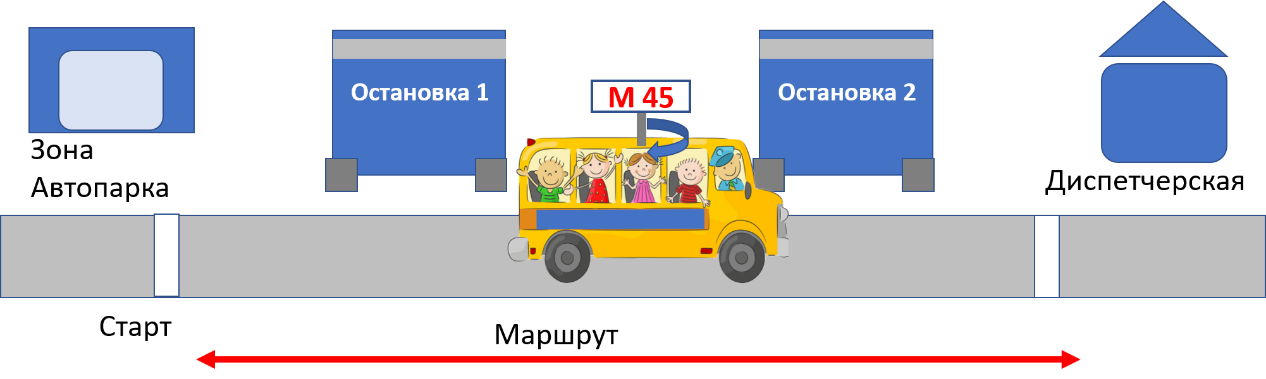 Проверка работы системы выезда автобусов на маршрутНесколько раз вручную через арку перемещается автобус.  При прохождении автобуса через арку должен издаваться сигнал, предупреждающий, что автобус вышел на маршрут, и на компьютере должно выводиться число выехавших автобусов.Эскизы арки:Требования к конструкцииВ конструкции автобуса и арки можно использовать только детали Лего. Подручные материалы, предоставленные организаторами (бумага, скотч) используются только для создания табличек и макетов остановок.Двигаться автобус может как вручную, так и с помощью электродвигателя. Разрешено использование только одного мотора в модели.Конструкции должны быть прочными, не разваливаться во время работы.Требования к программеНеобходимо написать две программы.Программа должна реализовывать один из представленных алгоритмов.  Команды медленно и быстро должны при выполнении визуально отличаться. Алгоритмы различаются структурой и используемыми датчиками. Разные варианты алгоритмов оцениваются по-разному.Поле для демонстрации работы программы каждая команда готовит самостоятельно на своем рабочем месте: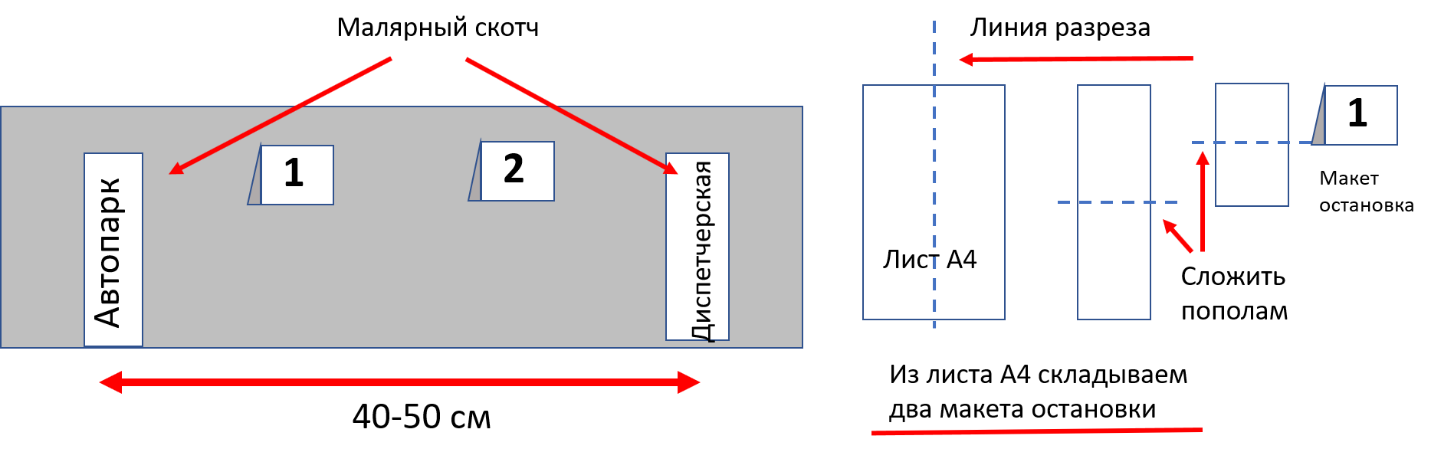 Алгоритмы движения автобуса 1 вариантВперед медленно 2 секСтоп Один звук Ожидание 3 сек Вперед быстро 1 секСтоп Другой звук Ожидание 3 сек Назад медленно 3 секСтопТретий звук2 вариантМашина стоитОжидание, когда препятствие перед автобусом исчезнет (в какой-то момент преграду убирают)Повторить 3 раза Вперед медленно 2 сек
Стоп Один звук Ожидание 3 сек Вперед быстро 1 секСтоп Другой звук Ожидание 3 сек Назад медленно 3 секСтопТретий звук Конец цикла3 вариант (использование датчика)
При проверке алгоритма положение остановок будет меняться судьейВперед до остановки 1
Стоп
Вывести на экране надпись «Остановка 1»
Ожидание 3 сек
Вперед до остановки 2
Стоп
Вывести на экране надпись «Остановка 2»
Ожидание 3 сек
Вперед до «Диспетчерской»
СтопАлгоритмы работы пропускного пункта (арка) 1 вариантНачало циклаЖдем проезда машины через аркуИздать звук Конец цикла2 вариантНа экране диспетчера (компьютера) выведен 0Начало циклаЖдем проезда машины через аркуИздать звук Вывести число, отображающее количество машин проехавших через арку на данный моментКонец цикла3 вариантНа экране диспетчера (компьютера) выведен 0Начало циклаЖдем проезда машины через аркуИздать звук Вывести число, отображающее количество машин проехавших через арку на данный моментКонец циклаКогда через арку проедет 5 автобусов вывести надпись «Все на маршруте»Бланк оценивания работыКоманда № _________    Название команды ______________________________Участники __________________________		_____________________________Комментарии судей 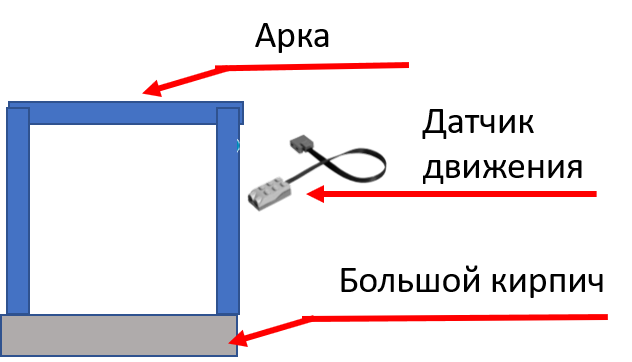 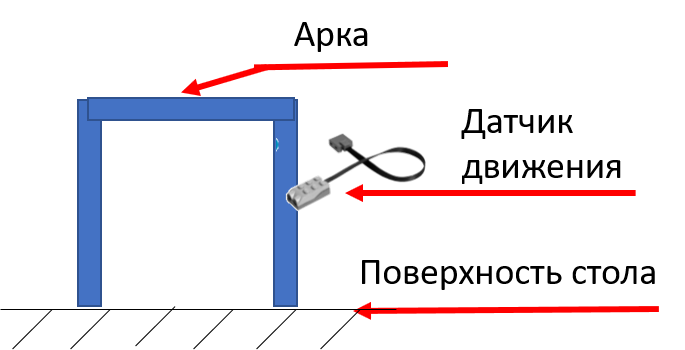 Арка установлена на большой кирпич или пластинуАрка стоит на столеКонструированиеКонструированиеОтметка выполненияСконструирована модель автобуса, двигающаяся вручнуюСконструирована модель автобуса, двигающаяся вручную1Вертикально установлена ось с табличкой номера маршрутаВертикально установлена ось с табличкой номера маршрута1Ось с табличкой номера вращается вручнуюОсь с табличкой номера вращается вручную1Ось с табличкой номера вращается автоматически при движении автобусаОсь с табличкой номера вращается автоматически при движении автобуса2При движении автобуса скорость вращения оси с табличкой номера меньше, чем скорость движения автобусаПри движении автобуса скорость вращения оси с табличкой номера меньше, чем скорость движения автобуса4Модель автобуса приводится в движение моторомМодель автобуса приводится в движение мотором4Вращение оси таблички с номером и движение автобуса происходят от одного мотораВращение оси таблички с номером и движение автобуса происходят от одного мотора5Опоры арки установлены на большой кирпич или пластинуОпоры арки установлены на большой кирпич или пластину4Опоры арки стоит на столеОпоры арки стоит на столе6Датчик расстояния закреплен над поверхностью стола или пластины на необходимой высотеДатчик расстояния закреплен над поверхностью стола или пластины на необходимой высоте2Реализация алгоритма движения автобусаРеализация алгоритма движения автобусаРеализация алгоритма движения автобусаРеализация алгоритма движения автобуса№ реализованного алгоритмаКол-во ошибокNРаб. модель/ не раб.модельНабр. баллыВариант 1 (выполнен точно)-12 / 8Вариант 1 (выполнен с ошибками)12-N/8-NВариант 2 (выполнен точно)-14/ 10Вариант 2 (выполнен с ошибками)14-N/10-NВариант 3 (выполнен точно)-16/12Вариант 3 (выполнен с ошибками)16-N/12-NРеализация алгоритма движения пропускного пунктаРеализация алгоритма движения пропускного пунктаРеализация алгоритма движения пропускного пунктаРеализация алгоритма движения пропускного пункта№ реализованного алгоритмаС циклом /без циклаНабр. баллыВариант 1 (выполнен точно/без цикла)-4/2Вариант 2 (выполнен точно/без цикла)-6/4Вариант 3 (выполнен точно/без цикла)-8/6Сданы все 5 листов задания судье2